Gloucester City School DistrictRequest to Utilize Sick Leave Bank DaysName:  ___________________________________________			Date:___________Position:  _________________________		        School:  ___________________________Length of time employed in district:		_____________ years	_____________ monthsCurrent number of sick days remaining as of today’s date ____________________Sick Leave Bank days will not be granted until the employee has exhausted all accumulated sick leave days.Circle One:  I have / will have used all of my available sick leave days for this school year.Circle One:  I have / have not previously used the Sick Leave Bank this school year.Number of days I am requesting from the Sick Leave Bank:  __________Sick Leave Bank Days should begin:	_____ / _____ / _____				           Month	  Day	   YearThe above requested days are needed for the reason of injury, surgery, or critical illness of self as described below.________________________________________________________________________________________________________________________________________________________________________________________________________________________________________________________________________________________________________________________________A doctor’s statement on the physician’s letterhead, with the physician’s stamp/seal must be received with this application.  It should state:  The applicant’s name, the medical reason for request, and the estimated length of absence/return to work.  Additional documentation may be required.Submission of the form constitutes a waiver for the committee to review medical documents.By signing this application, I agree that the decision by the Review Committee shall be final and binding and that no legal action will be taken against the Gloucester City Board of Education, GCEA, or Review Committee members, if the request is denied.Signature:  _____________________________________		     Date:  _______________THIS FORM MUST BE COMPLETED IN FULL TO BE CONSIDERED.INCOMPLETE INFORMATION WILL RESULT IN A DELAY IN CONSIDERATION.Forms should be submitted to one of the following committee members:Barb Sacchetti (GHS) LeAnn Deveraux (GMS) Gemma Shultes (CSS).Sick Bank Use RequestDate Form is Being Completed:  _______________________________________________________	Employee Name (printed):  ____________________________________________________________School:  ___________________________________________________________________________Total Number of Days Requested:  ______________________________________________________Dates of Absence:  __________________________________________________________________Employee Signature:  ________________________________________________________________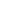 For Committee Use Only:[]   Request Approved		[]    Request Denied		[]  Request Approved with Revisions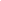 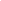   GCEA Committee Members		         GCBOE Committee Members 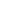 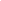 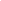 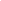 Signature			    Date			Signature			    Date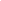 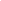 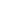 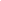 Signature			    Date			Signature			    Date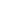 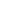 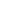 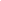 Signature			    Date			Signature			    Date